“This institution is an equal opportunity provider” 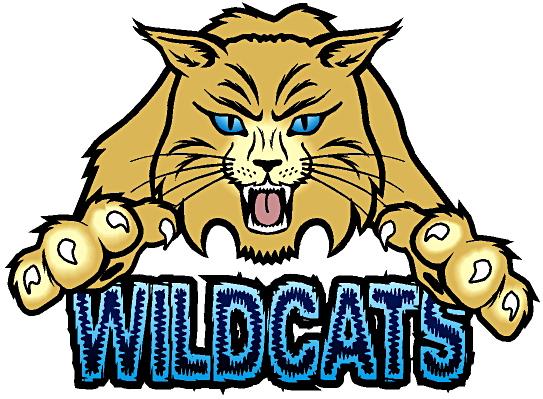 SundayMondayTuesdayWednesdayThursdayFridaySaturday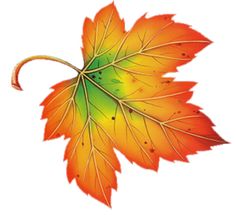 11:40 dismiss23:30 VB vs Midkota @ Maddock ABC8734:00 FB vs North Prairie @ Leeds410:30 XC @ Griggs Co.5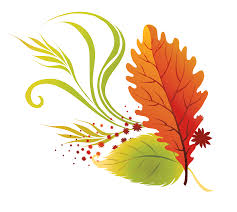 6Labor DayNo school72-3 PM Pre KOpen House4:00 VB vs TGU @ Towner ABCJH8Pre K begins9LRegion HealthImmunizations4:00 VB vs Rugby @ Maddock 7 & 8107:00 FB @ Bottineau11 Elem GB Jamboree @ CandoVar VB Glenburn Tournament11:00 XC @ D.Lake12134:30 JH FB vsFW/Minn @ MaddockHomecomingWeek3:00 Coronation144:30 VB vs FW/Minn @ Minnewaukan ABCJH4:30 EGB vs Minn @ Maddock15164:30 EGB @ Harvey5:00 VB vs Drake Anamoose @ Maddock ABJH3:00 XC @ Dunseith177:00 FB vs North Star @ MaddockDrive-In movie after game18JH VB Harvey Wells Co. TourMaddockRenaissance 11:00 XC @ Valley City1911:30-1:00MEA Dinnerat school207 PM FFA Mtg.21 12:00 XC @ Beulah3:30 VB vs Langdon Area @ Leeds ABC874:30 EGB vs Fessenden @ Maddock22234:00 VB @ St. John ABCJH244:30 EGB @ Minnewaukan.7:00 FB vs NR/Sheyenne@ Maddock2511:00 XC @ Jamestown26274:30 JH FB @ N. Rockford28 3:00 XC @ Harvey3:30 VB vs N. Rock/Sheyenne@ Maddock ABC875:00 EGB @ Rugby29303:30 VB @ Carrington ABC874:30 EGB @ FessendenOct 1Lifetouch pictures7:00 FB vs Nelson Co. @ McVilleOct 2C VB Tour @ Carrington11:00 XC @ Rugby